Ключевые новости сферы образования и наукиС. Кочетова назначена заместителем руководителя РособрнадзораПремьер-министр Д. Медведев подписал распоряжение о назначении С. Кочетовой на должность заместителя руководителя Рособрнадзора. Документ опубликован в четверг на портале правительства РФ. «Назначить Кочетову Светлану Михайловну заместителем руководителя Федеральной службы по надзору в сфере образования и науки», - говорится в распоряжении (ТАСС, 03.01.2019)1 января исполнилось десять лет с момента становления ЕГЭ обязательным выпускным экзаменом1 января исполнилось ровно десять лет, как ЕГЭ вышел из стадии эксперимента и стал обязательным выпускным экзаменом для всех российских школьников. Аналог единого госэкзамена, который позволяет объективно оценить знания всех выпускников, есть во многих странах: В Англии, США, Китае, Германии, Франции. Но тот путь, который мир прошел за полвека и больше, России удалось преодолеть меньше чем за 20 лет.»Российская газета» вспоминает, как развивался ЕГЭ в России, и рассказывает, каким он стал сегодня. (rg.ru, 01.01.2019)Эксперт рассказал о людях, выступающих против ЕГЭНаучный руководитель Центра мониторинга качества образования НИУ ВШЭ и президент Евразийской ассоциации оценки качества образования В. Болотов рассказал, что, несмотря на длительное существование ЕГЭ, его противники существуют до сих пор. По мнению Болотова, их можно разделить на три категории: те, кто считает, что «советское по определению лучше современного»; депутаты, поддерживающие отмену ЕГЭ, чтобы привлечь больше сторонников; «люди, для которых отмена ЕГЭ связана с какими-то личными выгодами». (Учительская газета, 01.01.2019)Вступает в силу закон о выплатах учителям за проведение ГИАЗакон о выплате учителям за проведение государственной итоговой аттестации вступает в силу, размер и порядок выплат будут устанавливать регионы. Соответствующий закон в июле подписал президент России В. Путин. В Рособрнадзоре отметили, что введение данного изменения в законодательство направлено на повышение мотивации участия педагогических работников в проведении ГИА, а также на повышение объективности при проведении ГИА. (РИА Новости, 01.01.2019)Президент РФВ. Путин поручил усовершенствовать систему мер поддержки нацпроектовПрезидент поручил правительству к 1 марта подготовить предложения по научному обеспечению реализации национальных проектов. «Правительству совместно с президиумом Совета при президенте РФ по науке и образованию представить предложения по созданию механизмов взаимодействия министерства науки и высшего образования с федеральными органами исполнительной власти и органами государственной власти субъектов РФ по вопросам научного обеспечения реализации национальных проектов (программ) и документов стратегического планирования с учетом приоритетов научно-технологического развития Российской Федерации», - говорится в распоряжении. (ТАСС, 02.01.2019)ПравительствоПравительство утвердило правила проведения конкурса и вручения премий за достижения в педагогической деятельностиПремьер-министр России Д. Медведев подписал постановление о проведении конкурса и вручении премий лучшим учителям за достижения в педагогической деятельности. Конкурс будет проводиться в регионах. В конкурсе смогут участвовать учителя школ с образовательными программами начального общего, основного общего и среднего общего образования, имеющие стаж педагогической деятельности не менее трех лет. Количество премий для каждого субъекта РФ будет определять Минпросвещения России с учетом числа обучающихся в городских и в сельских школах. (ТАСС, 04.01.2019)Министерство просвещения РФЭксперт: для актуализации учебников истории необходимо дождаться «исторической отстраненности»Министр просвещения О. Васильева заявила, что учебники истории нужно актуализировать каждые 3-5 лет. С. Ипполитов, проректор Московского государственного института культуры, разделяет это мнение, говоря о введении в оборот новых архивных документов. Однако он считает, что ученики не всегда способны угнаться за постоянно меняющимися учебниками истории и для внесения новых событий необходимо осмыслить и проанализировать их. (Аргументы и факты, 09.01.2019)Министерство науки и высшего образования РФМинобрнауки и НИУ ВШЭ выявили новые тенденции в сфере высшего образованияНовые тенденции в сфере высшего образования были представлены в исследовании, подготовленном НИУ ВШЭ, Яндекс и Минобрнауки по итогам вступительной кампании 2018 года. Так, с 2011 года растет доля платного приема, особенно на популярных у абитуриентов специальностях - социально-экономического и гуманитарного направления. Филиалы крупных вузов не отличаются по качеству образования от головных учреждений, а самыми востребованными направлениями у абитуриентов в 2018 году стали фундаментальная медицина, сестринское дело и экономика управления. (pnp.ru, 29.12.2018)М. Котюков отметил растущую эффективность целевой подготовки студентовЦелевой заказ на обучение студентов в российских вузах будет более эффективен системы распределения, работодатель заранее сможет определиться в отношении того или иного студента и заключить с ним договор. Об этом в субботу сообщил министр науки и высшего образования М. Котюков в эфире телеканала «Россия-24». Он отметил, что выпускникам важно возвращаться в регион, но для этого необходимо улучшить процедуру закрепления рабочих мест за ними. (ТАСС, 29.12.2018)Новости высшей школыНИЯУ МИФИ вошел в число соучредителей Национальной платформы «Открытое образование»Национальный исследовательский ядерный университет «МИФИ» вошел в число вузов - членов Ассоциации «Национальная платформа «Открытое образование»« на правах соучредителя согласно решению общего собрания членов ассоциации, сообщили в пресс-службе НИЯУ МИФИ. Национальная платформа «Открытое образование» (openedu.ru) - это образовательный ресурс, созданный для развития онлайн-обучения в российских университетах. «Открытое образование» дает студентам доступ к курсам ведущих преподавателей университетов и возможность получать подготовку самого высокого уровня в стенах своего вуза. Курсы разрабатываются в соответствии с требованиями федеральных государственных образовательных стандартов. (РИА Новости, 29.12.2018)В. Володин поддержал идею развития российско-бразильских образовательных проектовСпикер Госдумы В. Володин поддержал инициативу Бразилии развивать совместно с Россией образовательные проекты. «Поддерживаем ваше предложение развития образовательных проектов... В России огромное количество вузов, только в Москве их больше ста», - сказал спикер Госдумы в ходе встречи со спикером нижней палаты парламента Бразилии Р. Майя, отвечая на приглашение обсудить данный вопрос. В частности, Володин подчеркнул необходимость уделить внимание теме обмена студентов между Россией и Бразилией. (ТАСС, 01.01.2019)СМИ: Президент Эстонии подтвердила отмену обучения на русском языкеВопрос о переводе русских школ на эстонский язык обучения уже давно решен, заявила президент Эстонии К. Кальюлайд в новогоднем обращении. Как заявила в интервью Sputnik Эстония представительница объединения «Русская Школа Эстонии» А. Блинцова, такое заявление президента страны противоречит ряду международных норм, указывающих на обязанность государств организовывать образование на языке национальных меньшинств. (РИА Новости, 05.01.2019)Ведущие новости дня1 января исполнилось десять лет с момента становления ЕГЭ обязательным выпускным экзаменом (42 публикации)Вступает в силу закон о выплатах учителям за проведение ГИА (35 публикаций)С. Кочетова назначена заместителем руководителя Рособрнадзора (20 публикаций).09 января 2019 г.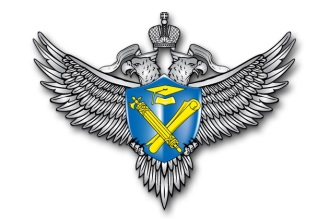 